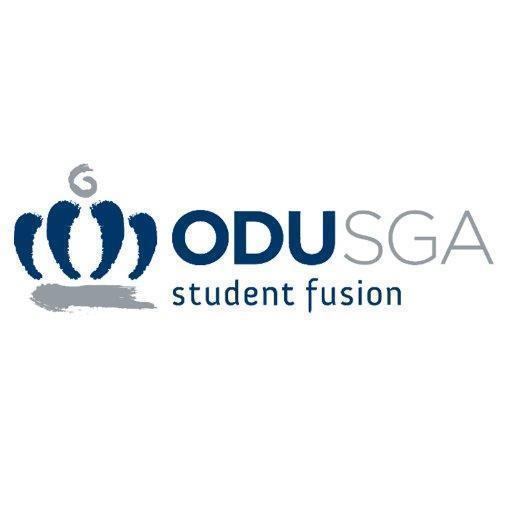 Date of Resolution/Bill: 01/22/19Be It Enacted By The Old Dominion University Student Body Senate:Committee: FinanceChief Sponsor: Senator Diego FelicianoResolution/Bill No: CT11Co-Sponsor(s): Finance CommitteeTitle of Resolution/Bill: South Asian Student Association Contingency 123456789101112131415161718WHEREAS, The South Asian Student Association, hereafter referred to as the organization, requested a contingency from SGA for the World Happiness Summit 2019.WHEREAS, the organization’s event will be held March 15 to March 17, 2019.WHEREAS, the organization qualifies for a contingency request in accordance with the Financial Bylaws, and does not need to contribute 10% for educational requests because they are a new organization,WHEREAS, the goal of this event is to spread awareness of the rich culture of the many countries in South Asia, and learn and promote global conscientiousness to re-brand a positive image of South Asia, WHEREAS, the organization requested $1,069.18 for lodging, airfare; WHEREAS, the Finance Committee will allocate $1,069.18 for lodging, and airfare. SECTION 1: This contingency shall go into effect per majority approval from the Senate._____________________________                      ______________________________Isaiah Lucas, President                                         Tarik Terry, Speaker of the Senate